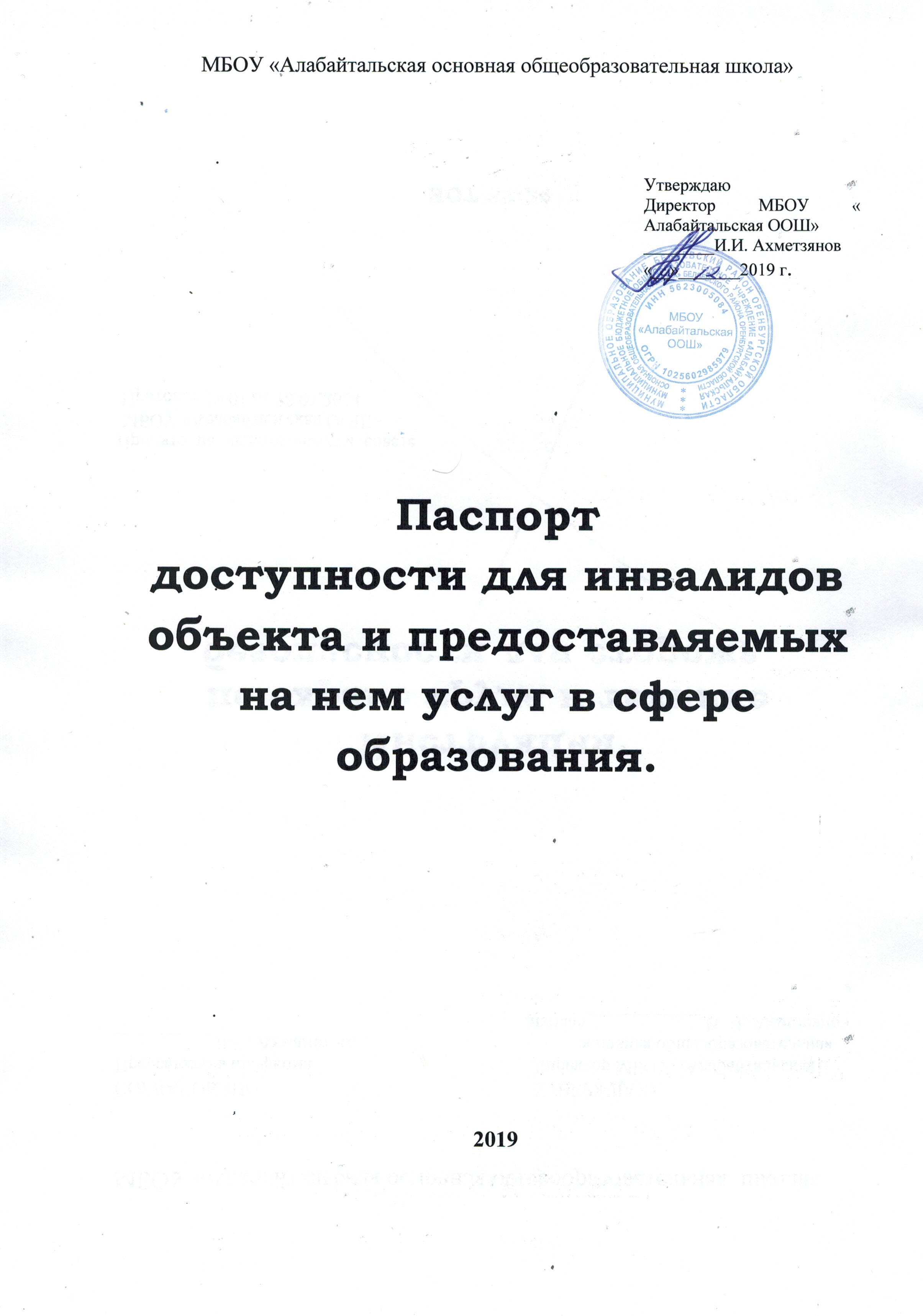 МБОУ «Алабайтальская основная общеобразовательная школа»Паспорт доступности для инвалидов объекта и предоставляемых на нем услуг в сфере образования. 2019Паспорт доступности для инвалидов объекта и предоставляемых на нем услуг в сфере образования (далее услуги) 1. Краткая характеристика объекта и предоставляемых на нем услугНаименование (вид) объекта: Муниципальное бюджетное общеобразовательное учреждение «Алабайтальская основная общеобразовательная школа»Адрес местонахождения объекта: 461340  Оренбургская область, Беляевский район, село Алабайтал  улица Советская 1а, телефон- 83533466139.Сведения о размещении объекта:  - отдельно стоящее здание одноэтажное 936,7__кв.м.             - наличие прилегающего земельного участка (да):_5400_кв.м.Год постройки здания -1991, последнего капитального ремонта -2012:Дата предстоящих плановых ремонтных работ: текущего- нет, капитального-2037 г.___________Сведения об организации, расположенной на объекте:Название организации (учреждения) (полное юридическое наименование - согласно Уставу, краткое наименование): Муниципальное бюджетное общеобразовательное учреждение «Алабайтальская основная общеобразовательная школа» (МБОУ «Алабайтальская ООШ»)Юридический адрес организации (учреждения): 461340  Оренбургская область, Беляевский район, село Алабайтал  улица Советская 1 «а», телефон- 83533466139. Основание для пользования объектом (оперативное управление, аренда, собственность, другое) (нужное подчеркнуть).Форма собственности: государственная, негосударственная (нужное подчеркнуть).Территориальная принадлежность: федеральная, региональная, муниципальная (нужное подчеркнуть).Вышестоящая организация (наименование): Беляевский отдел образования, опеки и попечительства.Адрес вышестоящей организации, другие координаты: 461340  Оренбургская область, Беляевский район, село Беляевка  улица Банковская 35, телефон- 83533421179Характеристика действующего порядка предоставления на объекте услуг населению.1.13.1 Сфера деятельности (здравоохранение, образование, социальная защита, физическая культура и спорт, культура, связь и информация, транспорт, жилой фонд, потребительский рынок и сфера услуг, другое).1.13.2. Виды оказываемых услуг: 1.13.3. Форма оказания услуг: на объекте, с длительным пребыванием, в т.ч. проживанием, на дому, дистанционно (нужное подчеркнуть).1.13.4. Категории обслуживаемого населения по возрасту: дети, лица трудоспособного возраста, пожилые: все возрастные категории (нужное подчеркнуть).1.13.5. Категории обслуживаемых инвалидов: все категории, инвалиды, передвигающиеся на креслах-колясках, инвалиды с нарушениями опорно-двигательного аппарата, нарушениями слуха, нарушениями зрения, нарушениями умственного развития (нужное подчеркнуть).1.13.6. Плановая мощность - посещаемость (количество обслуживаемых в день), вместимость, пропускная способность - 801.13.7. Участие в исполнении ИПР: да, нет (нужное подчеркнуть).II. Оценка соответствия уровня доступности для инвалидов объекта и имеющихся недостатков в обеспечении условий их доступности для инвалидов (в соответствии с приказом Минобрнауки России № 1309 от 09 ноября 2015 г.):III. Оценка соответствия уровня доступности для инвалидов услуг и имеющихся недостатков в обеспечении условий их доступности для инвалидов:IV. Предлагаемые управленческие решения по срокам и объемам работ, необходимых для приведения объекта и порядка предоставления на нем услуг в соответствие с требованиями законодательства Российской Федерации об обеспечении условий их доступности для инвалидов.Паспорт сформирован на основании приказа Министерства образования и науки Российской Федерации от 9 ноября 2015 № 1309Планмероприятий («дорожная карта») по повышению доступности для инвалидов объектов и услуг в сфере образования МБОУ «Алабайтальская ООШ» на 2016-2025 годы1. Обоснование целей обеспечения доступности для инвалидов объектов и услуг в сфере образования, а также возможностей их достижения в установленные сроки.Государственная поддержка и социальная защита инвалидов в современных социально-экономических условиях является одной из важнейших задач общества.Федеральным законом от 01.12.2014 года №419 - ФЗ «О внесении изменений в отдельные законодательные акты Российской Федерации по вопросам социальной защиты инвалидов в связи с ратификацией Конвенции о правах инвалидов» предусмотрено соблюдение с 01.01.2016 года условий доступности для детей - инвалидов объектов образования, оказания им помощи в преодолении барьеров, мешающих получению образовательных услуг наравне с другими.В настоящее время наблюдается разрыв между реальным состоянием ресурсной базы МБОУ «Алабайтальская ООШ» (далее ОО) услуги детям - инвалидам и сформировавшейся потребностью эффективной реализации индивидуальных программ реабилитации детей - инвалидов, включая инклюзивное образование. Образовательная организация в основном не удовлетворяет потребности детей - инвалидов, не имеет универсальной безбарьерной образовательной среды для совместного обучения детей-инвалидов и обычных школьников. Состояние материально- технической базы ОО и ее территориальная доступность имеет допустимый уровень соответствия современным требованиям для организации инклюзивного совместного обучения и воспитания детей, в том числе детей - инвалидов. ОО имеет допустимый уровень методической подготовки к реализации инклюзивного образования, испытывает нехватку специалистов в области социализации детей - инвалидов. Решение проблемы предполагает модернизацию и дооборудование ОО, с учетом требований доступности для детей с ограниченными возможностями здоровья.Представляется необходимым в рамках реализации «Плана мероприятий (дорожная карта) по повышению значений показателей доступности для инвалидов объектов и услуг в МБОУ «Алабайтальская ООШ» на 2016 - 2025 гг.» дальнейшее проведение мероприятий по созданию безбарьерной доступной среды для детей с ограниченными возможностями здоровья и реализации инклюзивного образования.2. Общие положения1. План мероприятий («дорожная карта») МБОУ «Алабайтальская ООШ» направлен на обеспечение условий по повышению значений показателей доступности для инвалидов к объекту МБОУ «Алабайтальская ООШ»  (далее - объект) и предоставляемым на нем услугам (далее-услуги) в сфере образования. План разработан с учетом требований приказа Министерства образования и науки Российской Федерации от 9 ноября 2015года №1309 «Об утверждении порядка обеспечения условий доступности для инвалидов объектов и предоставляемых услуг в сфере образования, а также оказания им при этом необходимой помощи».Частью 5 статьи 5 Федерального закона от 29.12.2012г. №27Э-ФЗ «Об образовании в Российской Федерации» в целях реализации права каждого человека на образование «создаются необходимые условия для получения без дискриминации качественного образования лицами с ограниченными возможностями здоровья, для коррекции нарушений развития и социальной адаптации...».Согласно указанному Федеральному закону специальные условия для получения образования подразумевают условия обучения, воспитания и развития, включающие в себя:- использование специальных образовательных программ и методов обучения и воспитания;           - использование специальных учебников, учебных пособий и дидактических материалов,использование специальных технических средств обучения коллективного и индивидуального пользования;- предоставление услуг ассистента (помощника), оказывающего обучающимся необходимую техническую помощь;- проведение групповых и индивидуальных коррекционных занятий;- обеспечение доступа в здания организаций, осуществляющих образовательную деятельность, и другие условия, без которых невозможно или затруднено освоение образовательных программ обучающимися с ограниченными возможностями здоровья.Получение образования детьми-инвалидами и детьми с ОВЗ является одним из основных и неотъемлемых условий их успешной социализации, обеспечения их полноценного участия в жизни общества, эффективной самореализации в различных видах профессиональной и социальной деятельности.2. Целью «дорожной карты» является поэтапное повышение с учетом финансовых возможностей уровня доступности для инвалидов к объекту и предоставляемым на нем услугам в сфере образования, в том числе: -обеспечение условий доступности для инвалидов объекта сферы образования;-обеспечение условий для беспрепятственного пользования инвалидами услугами в сфере образования; -полноценная интеграция инвалидов в общество.«Дорожной картой» в соответствии с приказом Министерства образования и науки Российской Федерации от 9 ноября 2015года №1309 «Об утверждении порядка обеспечения условий доступности для инвалидов объектов и предоставляемых услуг в сфере образования, а также оказания им при этом необходимой помощи» определяются:цели обеспечения доступности для инвалидов объектов и услуг;значения показателей доступности для инвалидов объектов и услуг (на период 2015 - 2030 годов);-перечень мероприятий, реализуемых для достижения запланированных значений показателей доступности для инвалидов объектов и услуг.Целями реализации «дорожной карты» являются:создание условий доступности для инвалидов и других маломобильных групп населения равных возможностей доступа к объекту (наименование организации) и предоставляемым услугам, а также оказание им при этом необходимой помощи в пределах полномочий;установление показателей, позволяющих оценивать степень доступности для инвалидов объекта и услуг;оснащение объекта приспособлениями, средствами и источниками информации в доступной форме, позволяющими обеспечить доступность для инвалидов предоставляемых на нем услуг;-создание условий по исключению с 1 июля 2016 г. приемки прошедшего реконструкцию объекта, не полностью приспособленного с учетом потребности инвалидов в соответствии с законодательством о социальной защите инвалидов;-проведение паспортизации объекта и услуг, принятие и реализация решений о сроках поэтапного повышения значений показателей его доступности до уровня требований, предусмотренных законодательством Российской Федерации.5. Для достижения заявленных целей «дорожной картой» предусмотрен перечень мероприятий, реализуемых для достижения запланированных значений показателей доступности для инвалидов к объекту и услугам в соответствии с требованиями законодательства Российской Федерации об обеспечении доступности для инвалидов объектов и услуг путем учета указанных требований при разработке проектных решений на новое строительство или реконструкцию объекта.Перечень мероприятий, реализуемых для достижения запланированных значений показателей для инвалидов объектов и предоставляемых на них услуг в МБОУ «Алабайтальская ООШ» на период 2016-2025 годовУтверждаюДиректор МБОУ « Алабайтальская ООШ»________И.И. Ахметзянов«__»_______2019 г.Наименование показателя доступности%а) удельный вес от введенных с 1 июля 2016 года в эксплуатацию объектов (зданий, помещений), в которых предоставляются услуги в сфере образования, а также используемых для перевозки инвалидов транспортных средств, полностью соответствующих требованиям доступности для инвалидов;0б) удельный вес существующих объектов, которые в результате проведения после 1 июля 2016 года на них капитального ремонта, реконструкции, модернизации полностью соответствуют требованиям доступности для инвалидов объектов и услуг, от общего количества объектов, прошедших капитальный ремонт, реконструкцию, модернизацию;0в) удельный вес существующих объектов, на которых до проведения капитального ремонта или реконструкции обеспечивается доступ инвалидов к месту предоставления услуги, предоставление необходимых услуг в дистанционном режиме, предоставление, когда это возможно, необходимых услуг по месту жительства инвалида, от общего количества объектов, на которых в настоящее время невозможно полностью обеспечить доступность с учетом потребностей инвалидов;12г) удельный вес объектов, на которых обеспечиваются условия индивидуальной мобильности инвалидов и возможность для самостоятельного их передвижения по объекту, от общего количества объектов, на которых инвалидам предоставляются услуги, в том числе, на которых имеются:- выделенные стоянки автотранспортных средств для инвалидов;0- сменные кресла-коляски;0- адаптированные лифты;0- поручни;0- пандусы;100- подъемные платформы (аппарели);0- раздвижные двери; 0- доступные входные группы;100- доступные санитарно-гигиенические помещения;0- достаточная ширина дверных проемов в стенах, лестничных маршей, площадок от общего количества объектов, на которых инвалидам предоставляются услуги в сфере образования;100д) удельный вес объектов с надлежащим размещением оборудования и носителей информации, необходимых для обеспечения беспрепятственного доступа к объектам (местам предоставления услуг) с учетом ограничений жизнедеятельности инвалида, а также надписей, знаков и иной текстовой и графической информации, выполненной рельефно-точечным шрифтом Брайля и на контрастном фоне, от общего количества объектов, на которых инвалидам предоставляются услуги в сфере образования;0е) удельный вес объектов в сфере образования, имеющих утвержденные Паспорта доступности, от общего количества объектов, на которых предоставляются услуги в сфере образования.100Наименование показателя доступности%а) удельный вес объектов, в которых одно из помещений, предназначенных для проведения массовых мероприятий, оборудовано индукционной петлей и звукоусиливающей аппаратурой, от общего количества объектов, на которых инвалидам предоставляются услуги в сфере образования;0б) удельный вес от услуг в сфере образования, предоставляемых с использованием русского жестового языка, допуска сурдопереводчика и тифлосурдопереводчика, от общего количества предоставляемых услуг в сфере образования;0в) доля работников, прошедших инструктирование или обучение для работы с инвалидами по вопросам, связанным с обеспечением доступности для инвалидов объектов и услуг в сфере образования в соответствии с законодательством Российской Федерации и законодательством субъектов Российской Федерации, от общего числа работников органов и организаций, предоставляющих услуги в сфере образования;0г) удельный вес услуг в сфере образования, предоставляемых инвалидам с сопровождением ассистента - помощника, от общего количества предоставляемых услуг в сфере образования;0д) удельный вес от услуг в сфере образования, предоставляемых инвалидам с сопровождением тьютора, от общего количества предоставляемых услуг в сфере образования;0е) доля педагогических работников дошкольных образовательных организаций и общеобразовательных организаций, имеющих образование и (или) квалификацию, позволяющие осуществлять обучение по адаптированным основным образовательным программам, от общего числа педагогических работников дошкольных образовательных организаций и общеобразовательных организаций;0ж) доля детей-инвалидов в возрасте от 5 до 18 лет, получающих дополнительное образование, от общего числа детей-инвалидов данного возраста;50з) доля детей-инвалидов в возрасте от 1,5 до 7 лет, охваченных дошкольным образованием, от общего числа детей-инвалидов данного возраста;0и) доля детей-инвалидов, которым созданы условия для получения качественного общего образования, от общего числа детей-инвалидов школьного возраста;50к) удельный вес от органов и организаций, предоставляющих услуги в сфере образования, официальный сайт которых адаптирован для лиц с нарушением зрения (слабовидящих).100№ п\пПредлагаемые управленческие решения по объемам работ, необходимым для приведения объекта в соответствие с требованиями законодательства Российской Федерации об обеспечении условий их доступности для инвалидовСроки1Устройство стоянки автотранспортных средств для инвалидов20252Приобретение сменной кресло - коляски. при необходимости20253Установка поручней.20254Установка подъемных платформ (аппарелей)20255Установка раздвижных дверей.20256Установка доступных входных групп.20257Оборудование доступных санитарно-гигиенических помещений.20258Реконструкция дверных проемов в стенах, лестничных маршей, площадок.20259Приобретение оборудования и носителей информации, необходимых для обеспечения беспрепятственного доступа к объектам (местам предоставления услуг) инвалидов, имеющих стойкие расстройства функции зрения, слуха и передвижения.202510Обеспечение дублирования необходимой для инвалидов, имеющих стойкие расстройства функции зрения, зрительной информации - звуковой информацией, а также надписей, знаков и иной текстовой и графической информации - знаками, выполненными рельефно-точечным шрифтом Брайля и на контрастном фоне.202511Обеспечение дублирования необходимой для инвалидов по слуху звуковой информации зрительной информацией.2025№ п\пПредлагаемые управленческие решения по объемам работ, необходимым для приведения порядка предоставления услуг в соответствие с требованиями законодательства Российской Федерации об обеспечении условий их доступности для инвалидовСроки1Приобретение при входе в объект вывески с названием организации, графиком работы организации, планом здания, выполненных рельефно-точечным шрифтом Брайля и на контрастном фоне.20252Провести инструктирование или обучение работников образовательной организации для работы с инвалидами по вопросам, связанным с обеспечением доступности для инвалидов объектов и услуг в сфере образования в соответствии с законодательством Российской Федерации20253Провести переподготовку кадров с целью предоставления инвалидам по слуху при необходимости услуги с использованием русского жестового языка, включая обеспечение допуска на объект сурдопереводчика, тифлопереводчика или при необходимости заключить договор на услуги сурдопереводчика и тифлосурдопереводчика20254Переоборудование транспортных средств, используемых для предоставления услуг населению, требованиям их доступности для инвалидов20255Установка в одном из помещений, предназначенных для проведения массовых мероприятий, индукционных петель и звукоусиливающей аппаратуры.2025Приложение 3  к приказуот  22.04.2019  № 181УтверждаюДиректор МБОУ «Алабайтальская ООШ»________ И. И. Ахметзянов«__»_______2019 г.№ п/пНаименование мероприятияНормативный акт, иной документ, которым предусмотрено проведение мероприятияОтветственные исполнители, соисполнителиСрок реализацииПланируемые результаты влияния мероприятия на повышение значения показателя доступности для инвалидов объектов и услугРаздел 1. Мероприятия по поэтапному повышению значений показателей доступности для инвалидов объектов социальной, инженерной и транспортной инфраструктуры, в которых предоставляются услуги населениюРаздел 1. Мероприятия по поэтапному повышению значений показателей доступности для инвалидов объектов социальной, инженерной и транспортной инфраструктуры, в которых предоставляются услуги населениюРаздел 1. Мероприятия по поэтапному повышению значений показателей доступности для инвалидов объектов социальной, инженерной и транспортной инфраструктуры, в которых предоставляются услуги населениюРаздел 1. Мероприятия по поэтапному повышению значений показателей доступности для инвалидов объектов социальной, инженерной и транспортной инфраструктуры, в которых предоставляются услуги населениюРаздел 1. Мероприятия по поэтапному повышению значений показателей доступности для инвалидов объектов социальной, инженерной и транспортной инфраструктуры, в которых предоставляются услуги населениюРаздел 1. Мероприятия по поэтапному повышению значений показателей доступности для инвалидов объектов социальной, инженерной и транспортной инфраструктуры, в которых предоставляются услуги населению1.1. Повышение значений показателей доступности для инвалидов объектов в МБОУ «Алабайтальская ООШ»1.1. Повышение значений показателей доступности для инвалидов объектов в МБОУ «Алабайтальская ООШ»1.1. Повышение значений показателей доступности для инвалидов объектов в МБОУ «Алабайтальская ООШ»1.1. Повышение значений показателей доступности для инвалидов объектов в МБОУ «Алабайтальская ООШ»1.1. Повышение значений показателей доступности для инвалидов объектов в МБОУ «Алабайтальская ООШ»1.1. Повышение значений показателей доступности для инвалидов объектов в МБОУ «Алабайтальская ООШ»1.1.11.1.2Раздел 2. Мероприятия по поэтапному повышению значений показателей доступности предоставляемых инвалидам услуг с учетом имеющихся у них нарушений функций организма, а также оказания им помощи в преодолении барьеров, препятствующих пользованию объектом и услугамиРаздел 2. Мероприятия по поэтапному повышению значений показателей доступности предоставляемых инвалидам услуг с учетом имеющихся у них нарушений функций организма, а также оказания им помощи в преодолении барьеров, препятствующих пользованию объектом и услугамиРаздел 2. Мероприятия по поэтапному повышению значений показателей доступности предоставляемых инвалидам услуг с учетом имеющихся у них нарушений функций организма, а также оказания им помощи в преодолении барьеров, препятствующих пользованию объектом и услугамиРаздел 2. Мероприятия по поэтапному повышению значений показателей доступности предоставляемых инвалидам услуг с учетом имеющихся у них нарушений функций организма, а также оказания им помощи в преодолении барьеров, препятствующих пользованию объектом и услугамиРаздел 2. Мероприятия по поэтапному повышению значений показателей доступности предоставляемых инвалидам услуг с учетом имеющихся у них нарушений функций организма, а также оказания им помощи в преодолении барьеров, препятствующих пользованию объектом и услугамиРаздел 2. Мероприятия по поэтапному повышению значений показателей доступности предоставляемых инвалидам услуг с учетом имеющихся у них нарушений функций организма, а также оказания им помощи в преодолении барьеров, препятствующих пользованию объектом и услугами2.1. Мероприятия по поэтапному повышению значений показателей доступности для инвалидов муниципальных услуг в МБОУ «Алабайтальская ООШ»2.1. Мероприятия по поэтапному повышению значений показателей доступности для инвалидов муниципальных услуг в МБОУ «Алабайтальская ООШ»2.1. Мероприятия по поэтапному повышению значений показателей доступности для инвалидов муниципальных услуг в МБОУ «Алабайтальская ООШ»2.1. Мероприятия по поэтапному повышению значений показателей доступности для инвалидов муниципальных услуг в МБОУ «Алабайтальская ООШ»2.1. Мероприятия по поэтапному повышению значений показателей доступности для инвалидов муниципальных услуг в МБОУ «Алабайтальская ООШ»2.1. Мероприятия по поэтапному повышению значений показателей доступности для инвалидов муниципальных услуг в МБОУ «Алабайтальская ООШ»2.1.12.1.22.1.32.1.42.1.5